								         Siedlce, dnia  08.05.2023r.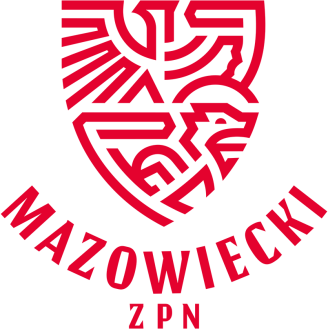 MAZOWIECKI ZWIĄZEK PIŁKI NOŻNEJ			 DELEGATURA W SIEDLCACHLista  uczestników konsultacji szkoleniowej rocznika 2012 w dniu 11.05.2023 r. godz. 18.00-19.30 w SOKOŁOWIE PODLASKIM ul. Lipowa 50       Zawodnicy proszeni są o zabranie : legitymacji szkolnej lub innego dokumentu    tożsamości ze zdjęciem, aktualne badania lekarskie oraz buty  na naturalną nawierzchnię, ochraniacze,strój treningowy. Kontakt, Trener Koordynator Maciej Anusiewicz 606633070.	                                                                                                Pełnomocnik                                                                           Delegatury MZPN w Siedlcach                                                                                        Robert Parzonka   Lp.Imię i nazwiskoNazwa klubu1.Bartosz Błaszkiewicz OSIR Sokołów Podlaski2.Wiktor TrocewiczSEMP Pogoń Siedlce3.Igor WójcikSEMP Pogoń Siedlce4.Damian LipińskiSEMP Pogoń Siedlce5.Leon SadowskiSEMP Pogoń Siedlce6.Krystian OlszewskiSEMP Pogoń Siedlce7.Mateusz Dąbrowski SEMP Pogoń Siedlce8.Michał Lesiuk AP Sokołów Podlaski9.Oliwier Steć AP Sokołów Podlaski10.Oskar PlichtaAP Sokołów Podlaski11.Oskar Rechnio GKS Tygrys Huta Mińska12.Wojciech Dobosz GKS Tygrys Huta Mińska13.Jan Struk GKS Tygrys Huta Mińska14.Marcel Bilski GKS Tygrys Huta Mińska15.Aleksander ŁuszczyńskiCzarni Węgrów16.Olek WójcikCzarni Węgrów17.Julian MadejMKP Pogoń Siedlce18.Mateusz PydanowskiMKP Pogoń Siedlce19.Leon HerbaMKP Pogoń Siedlce20.Fabian GilantMazovia Mińsk Mazowiecki21.Alan MiąskiewiczMazovia Mińsk Mazowiecki22.Jakub WąsowskiMazovia Mińsk Mazowiecki